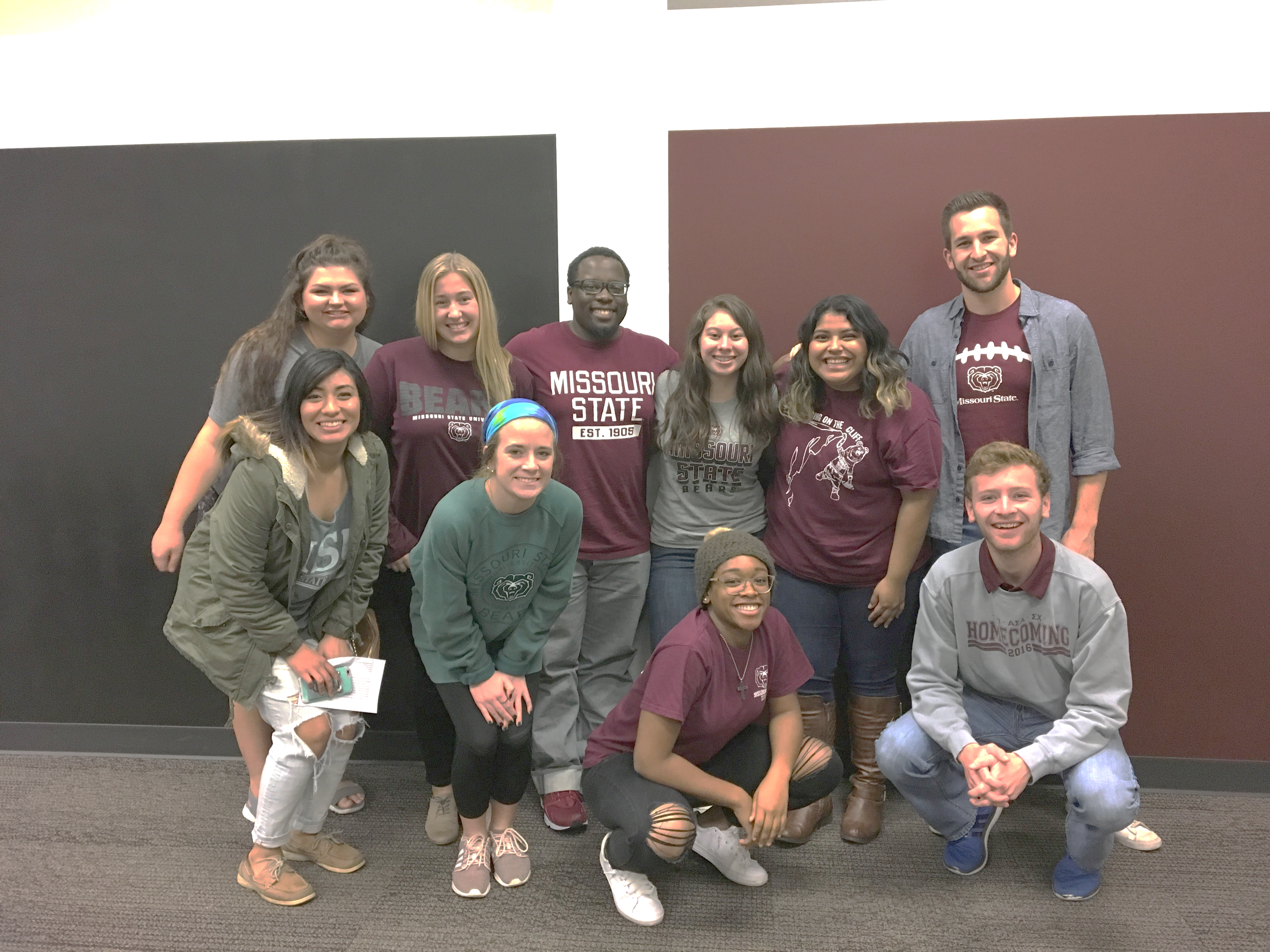 Student Advisory BoardApplications Due:Friday, September 14th by 5:00pm in CArrington 200The Board is a group that seeks to…Allow students to voice concernsProvide networking opportunitiesCreate a more welcoming inclusive campus environmentElicit feedback about issues facing the student population & campusApplications found at: www.studentaffairs.missouristate.edu